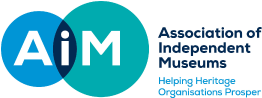 AIM Member Trustee Vacancy FormPlease complete the following information and email the form back to Matt Smith at editor@aim-museums.co.ukWe post vacancies around the 20th of the month on our website and then link to this post in AIM E News and social media. This service is free of charge for AIM members.If you have any questions or need any help, please call us on 0333 305 8060Name of Trustee role(s) to be advertised:	Name of organisation:Area/County where the organisation is situated:Brief description of Trustee role(s). Maximum of 50 words for each role to be advertised:	Number of meetings per annum/time commitment:Daytime or evening meetings:Closing date for applications:	Contact details for applicants to find out more:	Website:Your detailsName:	Role/Job Title:Has the vacancy been approved by the Chair? Y/N	